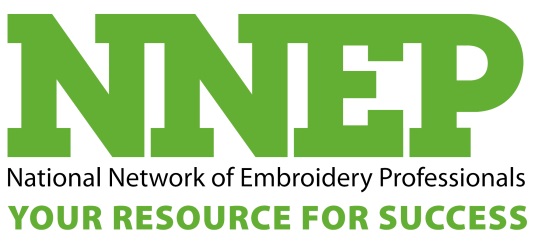 COPYRIGHT Release Form SAMPLE - Create on your letterheadI hereby grant permission to ____________________________________________ (decorator’s full name) of ________________________________ (decorator’s business name) to reproduce the logo(s) or design(s) listed below that have been provided by me _________________________________________ (customer’s full name) for the purpose of creating decorated apparel and or products. I have permission to have this logo or design created and put on products on my behalf, as granted by _____________________________________________ (logo or design holder’s name/company).I do not grant permission to resell this logo or design to third parties or use the design or logo in a manner that would exploit or cause malicious representation toward me or my company and associates.Permission granted for designs or logos listed below:________________________________________________________________________________________________________________________________________________________________________________________________________________________________________________________________________________________________________________________________________________Any infringements on this policy may violate federal law.License Holder Information:Company Name:________________________________________________________________ Address:_______________________________________________________________________Signature (license holder/representative):____________________________________________       Date__________________Print name (license holder/representative):__________________________________________NNEP | 4693 Kent Rd | Kent, OH 44240 | NNEP.com | 800-866-7396 | NNEP@nnep.com | © 2017 All Rights Reserved